NYÍREGYHÁZI SZABADTÉRI SZÍNPAD REKONTSRUKCIÓJA4400 NYÍREGYHÁZA, BENCZÚR TÉR, 6177/1 HRSZ.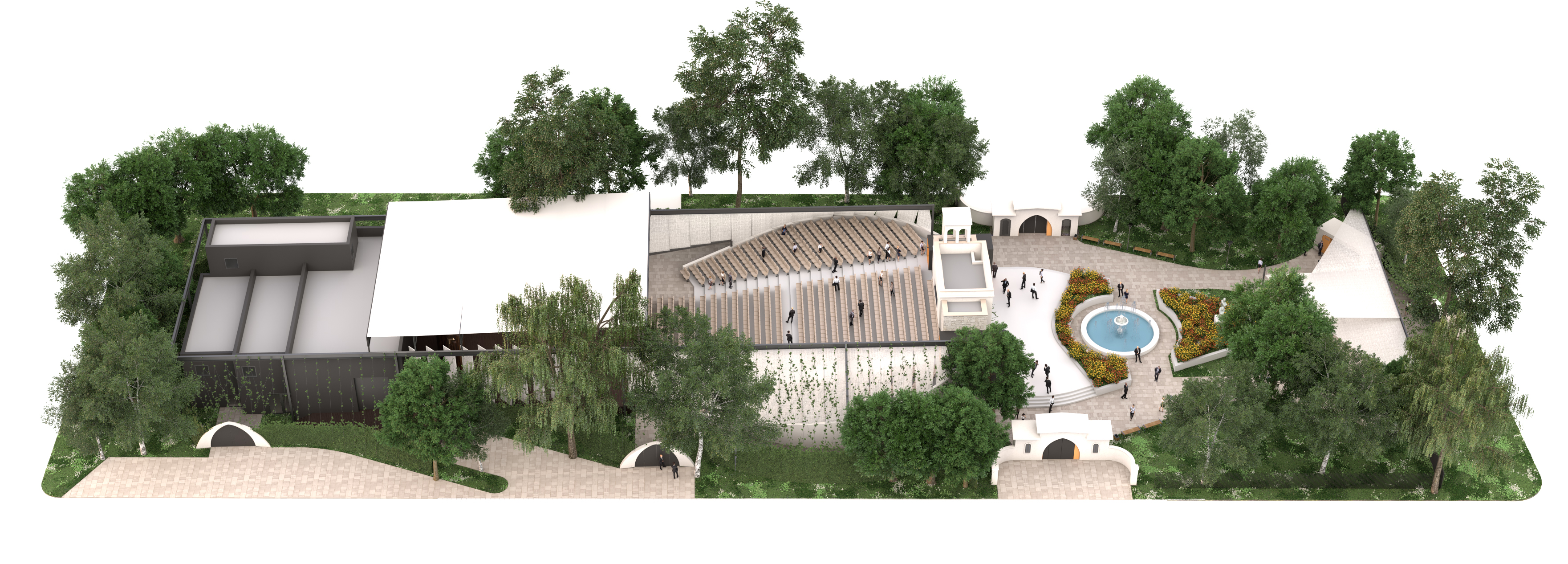 Megbízó:Nyíregyháza Város Önkormányzata4401 Nyíregyháza, Kossuth tér 1.Generáltervező:„A” Stúdió ’90 Építésztervező Kft.4400 Nyíregyháza, Dózsa György u.5.ÉPÍTÉSTÖRTÉNETI KUTATÁSI DOKUMENTÁCIÓ